Materials and Manufacture Homework 1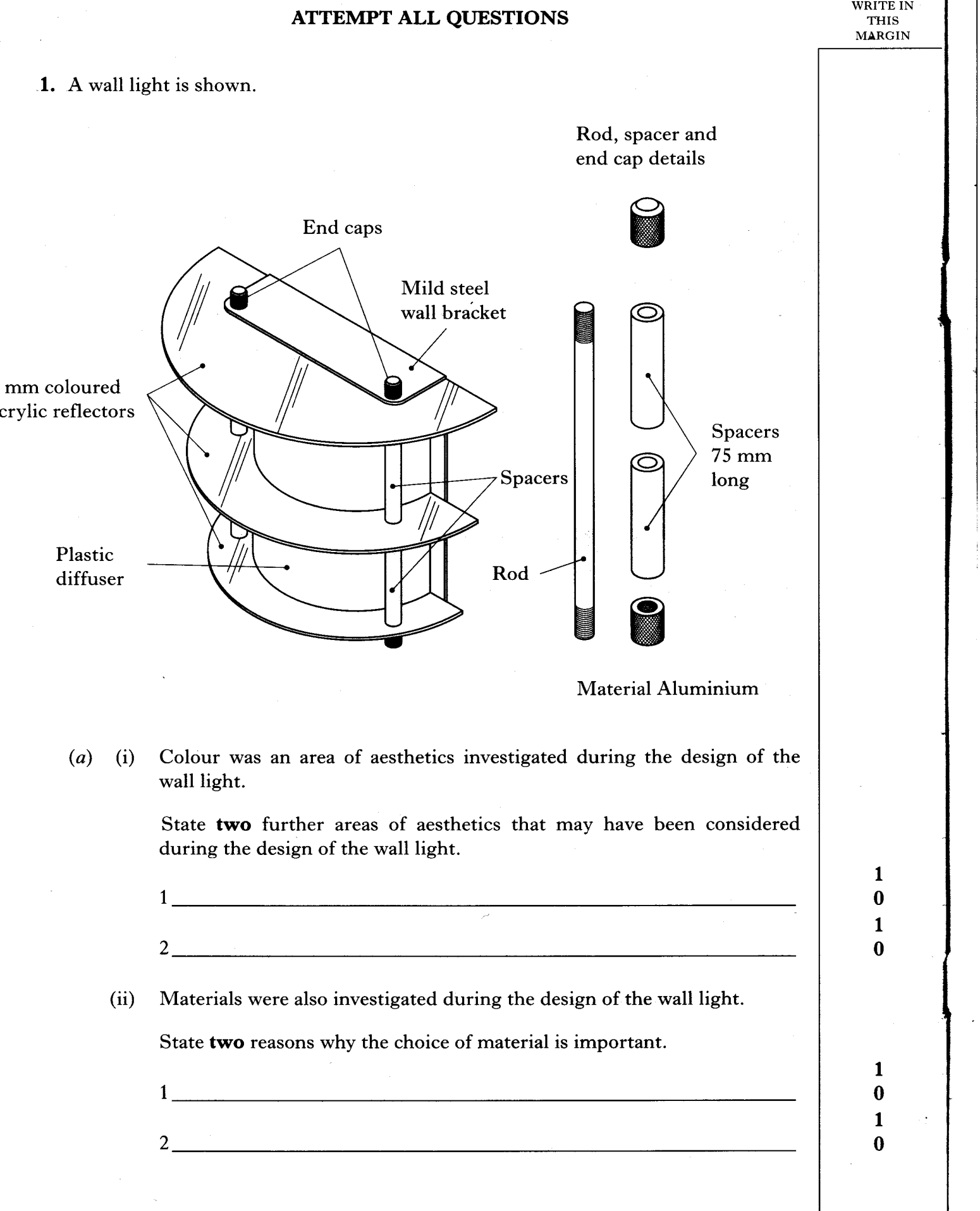 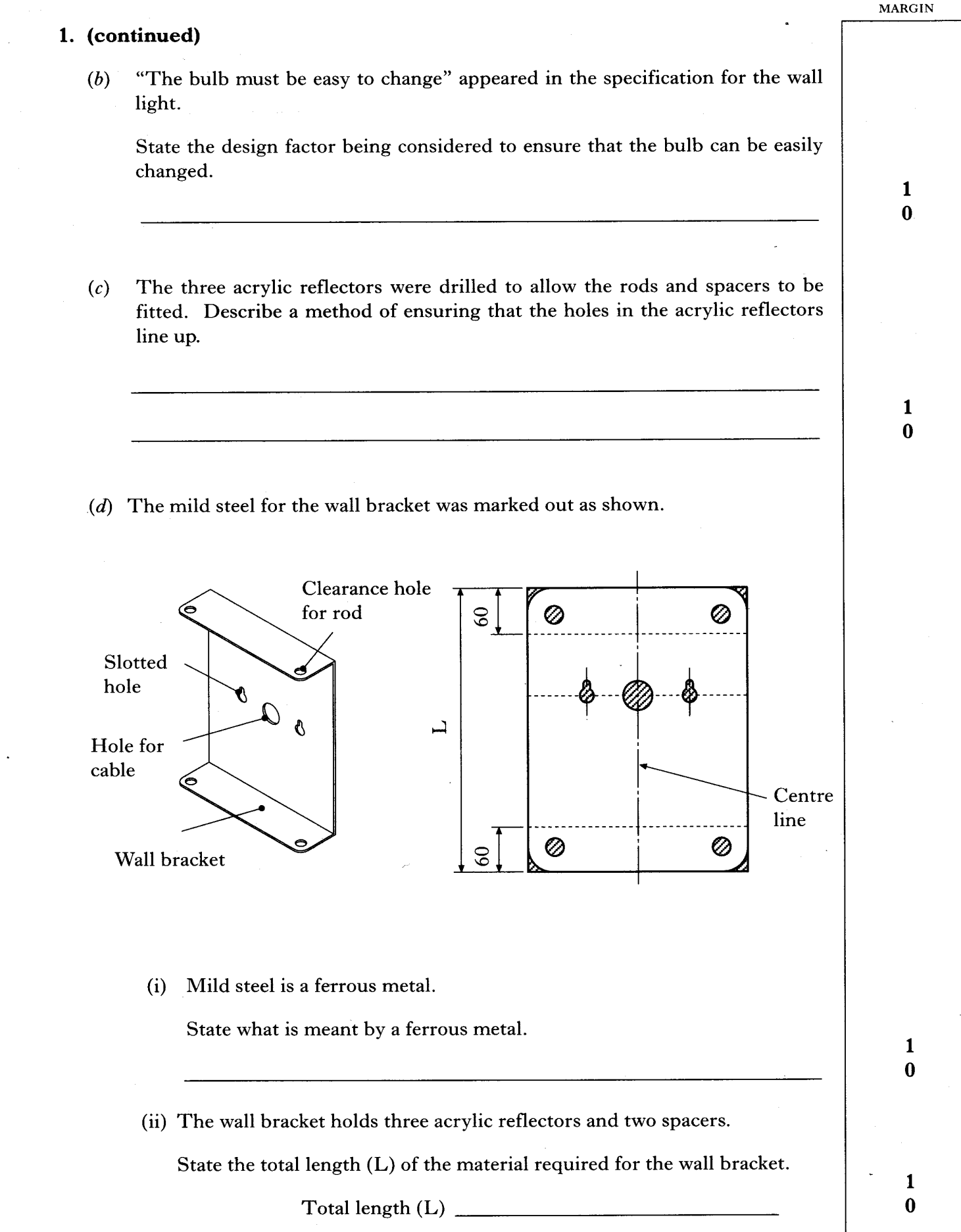 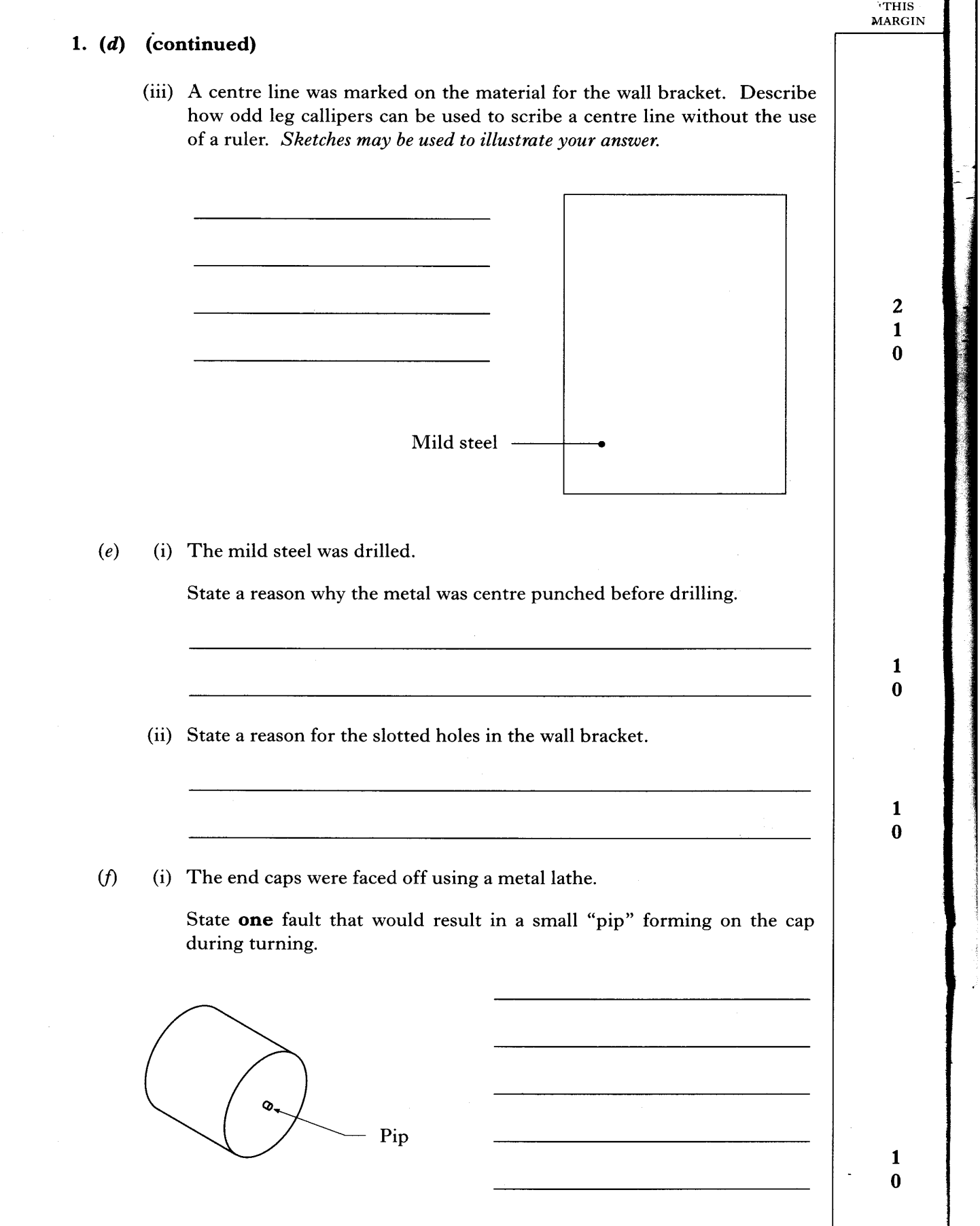 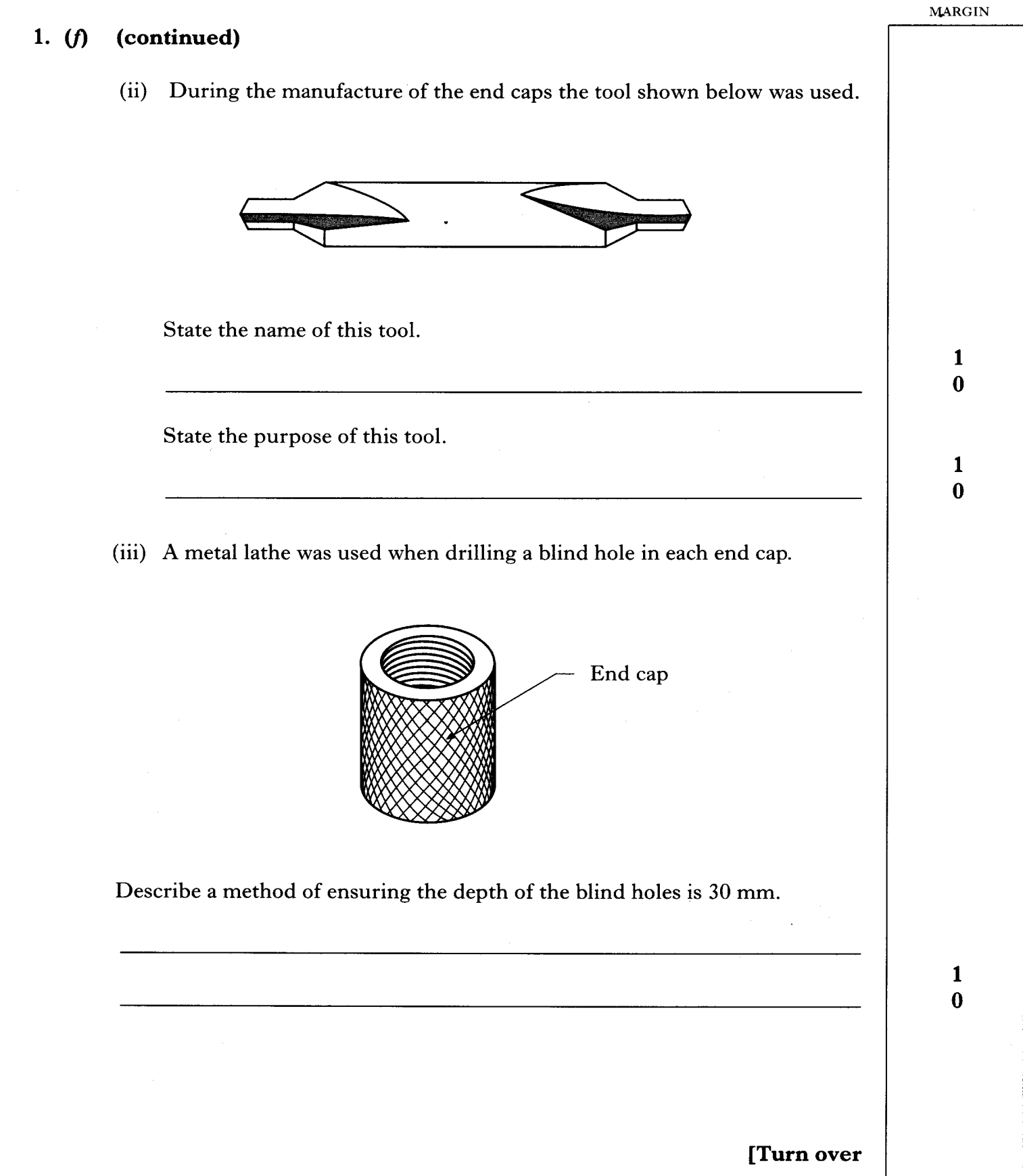 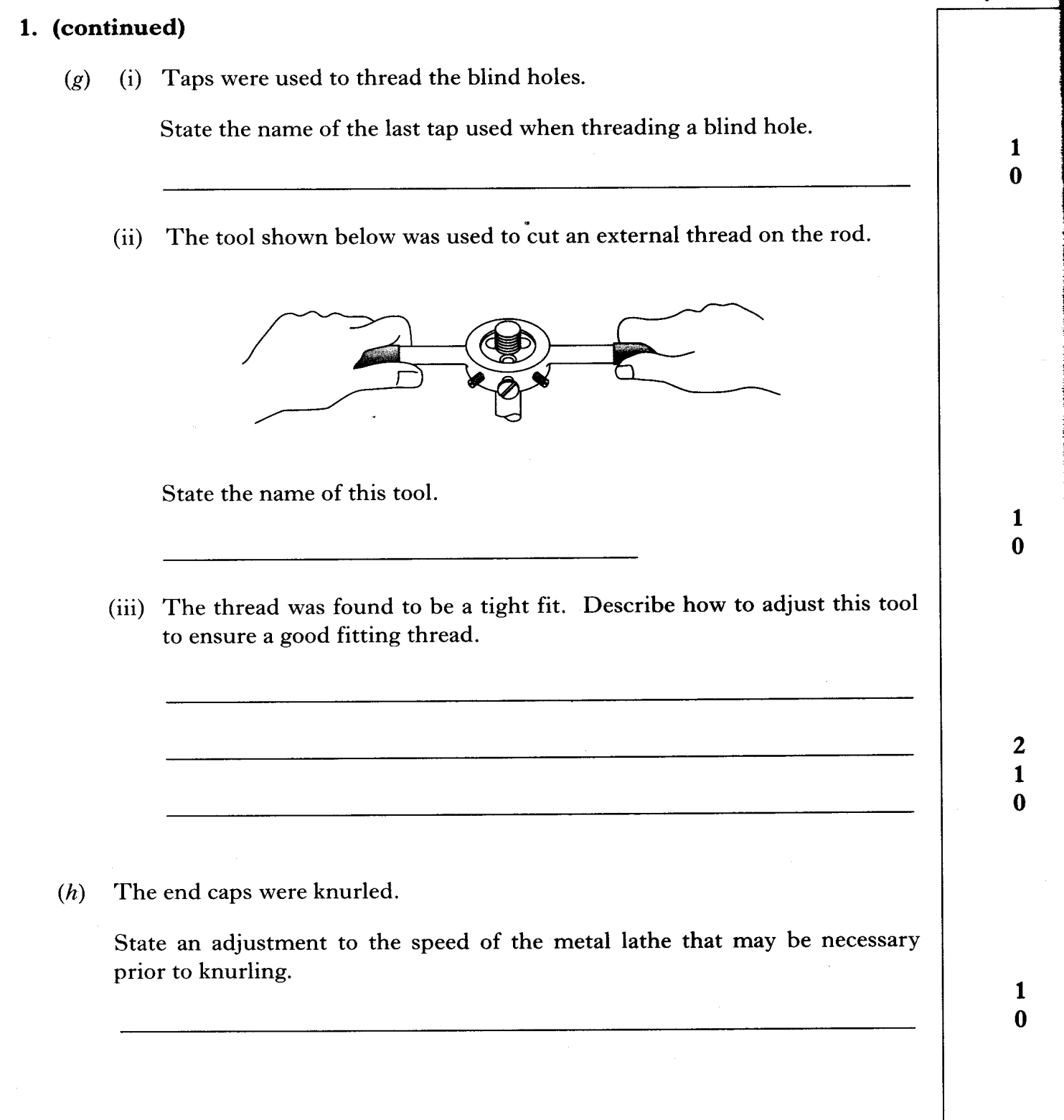 Product Evaluation and Design Issues 1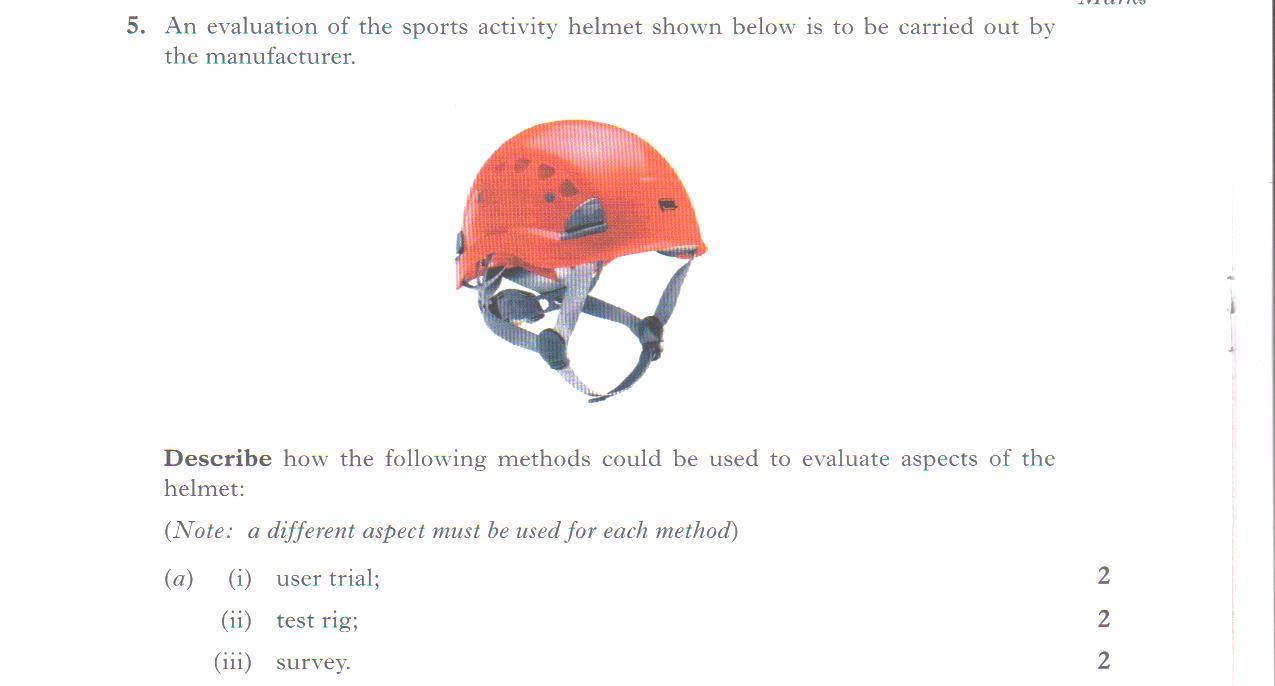 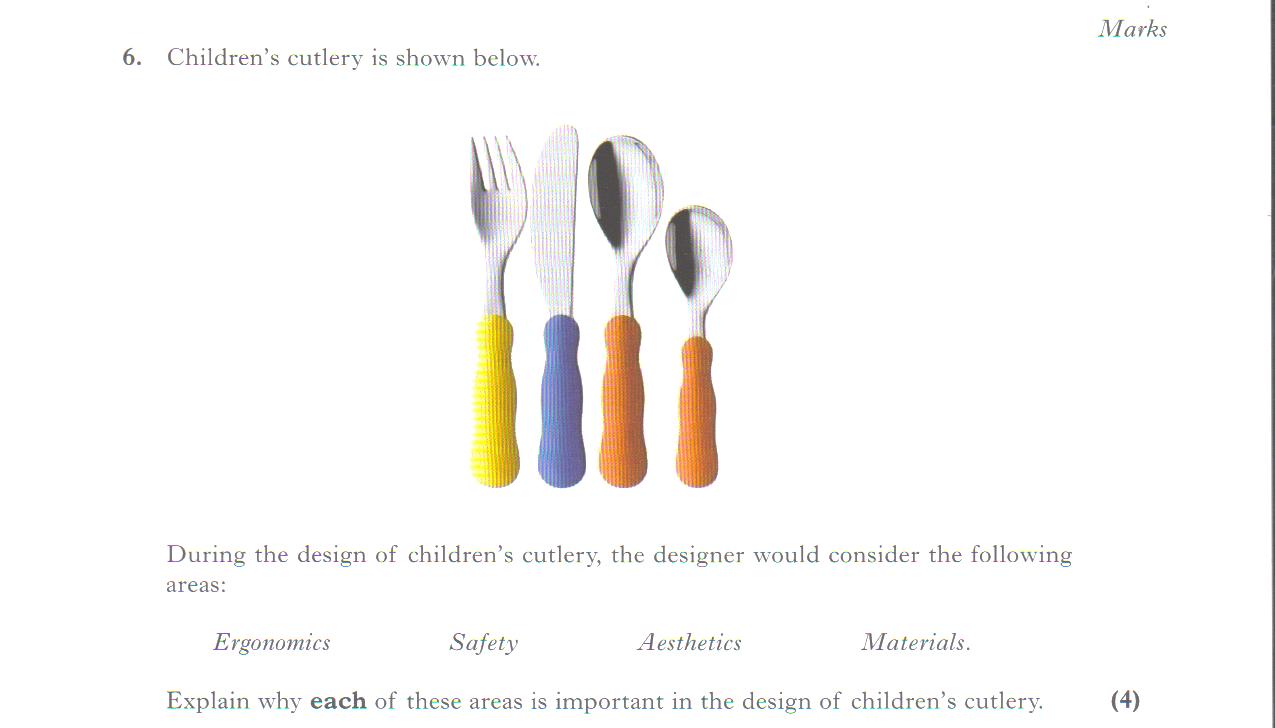 